http://www.wincol.ac.il/?item=5159&section=1579דף הבית > אודות המכללה > פרסומי המכללה > ניוזלטר המכללה האקדמית בוינגייט > ידיעון 2012 > ידיעון פברואר - המכללה האקדמית בוינגייט >תואר ראשון תואר שני הכשרת אקדמאים מכינות רפואה משלימה הסמכה בספורט תיירות ופנאי אתגרי תעודה והשתלמויותידיעון פברואר - המכללה האקדמית בוינגייטלא ניתן לראות את הניוזלטר?  רפואה משלימה - גם לבעלי חיים מגיעבימים אלו חזר לארצנו ד"ר שגיב בן-יקיר, מייסד קורס "הכשרת מטפלים מוסמכים לבעלי חיים ברפואה משלימה" ב מכללה האקדמית בוינגייט.  ד"ר שגיב הוא המנהל האקדמי והמדריך הראשי בקורס זה מיום תחילת פעילותו לפני עשור שנים. ד"ר שגיב חזר מסדרת הרצאות בת 12 שעות בכנס הוטרינרי מהגדולים בעולם   .( NORTH AMERICAN VETERINARY CONFERENCE NAVC)לפרטים נוספיםקורס מדריכי פעילות גופנית - Outfit מגמת העיסוי של המכללה האקדמית בוינגייטלפרטים נוספים על מגמת העיסויבתנועה זורמת - מנחים לפעילות תינוקות במיםחדשות המכללה 22.2יום עיון תזונה בהריון ואחרי הלידה/ יוגה בהריון 2.3 יום פתוח לתואר ראשון, שני והסבת אקדמאים 9.3 מפגש שישי-אישי 18.3טיול מאורגן למרוקו - Winclub 15-18.3קונגרס וינגייט למדעי הספורט והפעילות הגופנית 30.3 השתלמות אילוף כלבים 20.4 כנס מחול אירובי 4.5יום פתוח בתי הספר ללימודי תעודה והשתלמויות 6-9.5 משחקי אס"א הבי"ל 28.5כנס "מחול בטוח"28.5 כנס "תנועה ושיר לגיל הצעיר"תוכנית מיוחדת למצטיינים בהוראה כבר בחרת את הקריירה שלך?מפגש שישי-אישי, המודל הדולפיני בחיי היומיוםעלון בית הספר לניהול אבטחה וחרוםגיליונו הרביעי של בית הספר לניהול אבטחה וחירום יצא לאור. בעלון תמצאו עדכונים על פעילות בית הספר, היצע קורסים והשתלמויות, ידע ומאמרים מקצועיים. לנוחיותכם, בתוכן העניינים קיימת האפשרות לקישור לתוכן הנדרש.לצפייה בעלון  הכשרה בפסיכולוגיה של הספורט קונגרס וינגייט למדעי הספורט והפעילות הגופנית 2012
המכללה האקדמית בוינגייט בפייסבוק יד על הלב- נכון שלא שיתפת עד היום בפייסבוק את "המכללה האקדמית בוינגייט" ? לא חבל ? לא רוצה שגם אחרים יקראו ? אל תהיה רכושני, לחץ על הכפתור "שתף בפייסבוק". תודה.יצירת קשר עם המכללה האקדמית בוינגייט: חייגו חינם    או שלחו לנו מייל
להסרה לצמיתות מהרשימה לחצו כאן: Unsubscribe me from this contact list
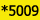 קורסים של לשכת המסחר והתעשייה 
לחצו כאן כדי להפוך את האהבה לקריירהקורס מחול מזרחי למתקדמות 